Технологическая карта урока английского языка в 4 классеТема: Daily lifeЦель: совершенствование навыков говоренияЗадачи:Активизация лексики по теме “Daily Life”.Совершенствование грамматических навыков: употребление в речи Present Indefinite Tense.Развитие навыков устной речи: монологических, диалогических навыков.Развитие абстрактного мышления и аналитических способностейВоспитание коллективизма и умения организовать свой день.Тип урока : комбинированныйФормы организации познавательной деятельности: фронтальная, групповая.Оборудование: презентация, видеофайл, раздаточный материал, учебник по английскому языку (Английский язык. 4 класс: учеб. пособие  в 2ч. / Л. М. Лапицкая [и др.]. Минск: Вышэйшая школа, 2014)Этап урокаЗадача этапа Деятельность учителяДеятельность учащихсяПрогнозируемый результатОрг.этап. Создать благоприятный психологический климат, обеспечить мотивациюПриветствует учениковGood afternoon, I’m glad to see you. How are you?What’s the weather today? What’s the day of the week?Приветствуют учителя, включаются в речевую деятельность, отвечая на вопросы учителя.Good afternoon.P1: I’m fine. It’s… today is…. Создание атмосферы иноязычного общения ЦелеполаганиеСообщение цели,темы и задач изучения нового материалаПредлагает детям  заполнить кроссворд и назвать тему урока.  После на слайд выводятся цели урокаПриложение 1Look at the board. This crossword will help us to find out the topic of the lesson. Fill it in.Can you tell me the topic of the lesson? How can you translate it?Today we are going to:Speak about daily routineAsk and answer questions in Present Simple TenseDevelop listening and speaking skillsУчащиеся выходят к доске и заполняют кроссворд, проявляя тему урокаПостановка целей урокаРечевая и фонетическая зарядкаВведение в иноязычную средуНа доске (или презентации) предлагаются слова для фонетической зарядкиLets practice our speech and make some exercises that will help us during the lessonYou can see groups of words. Choose the odd one out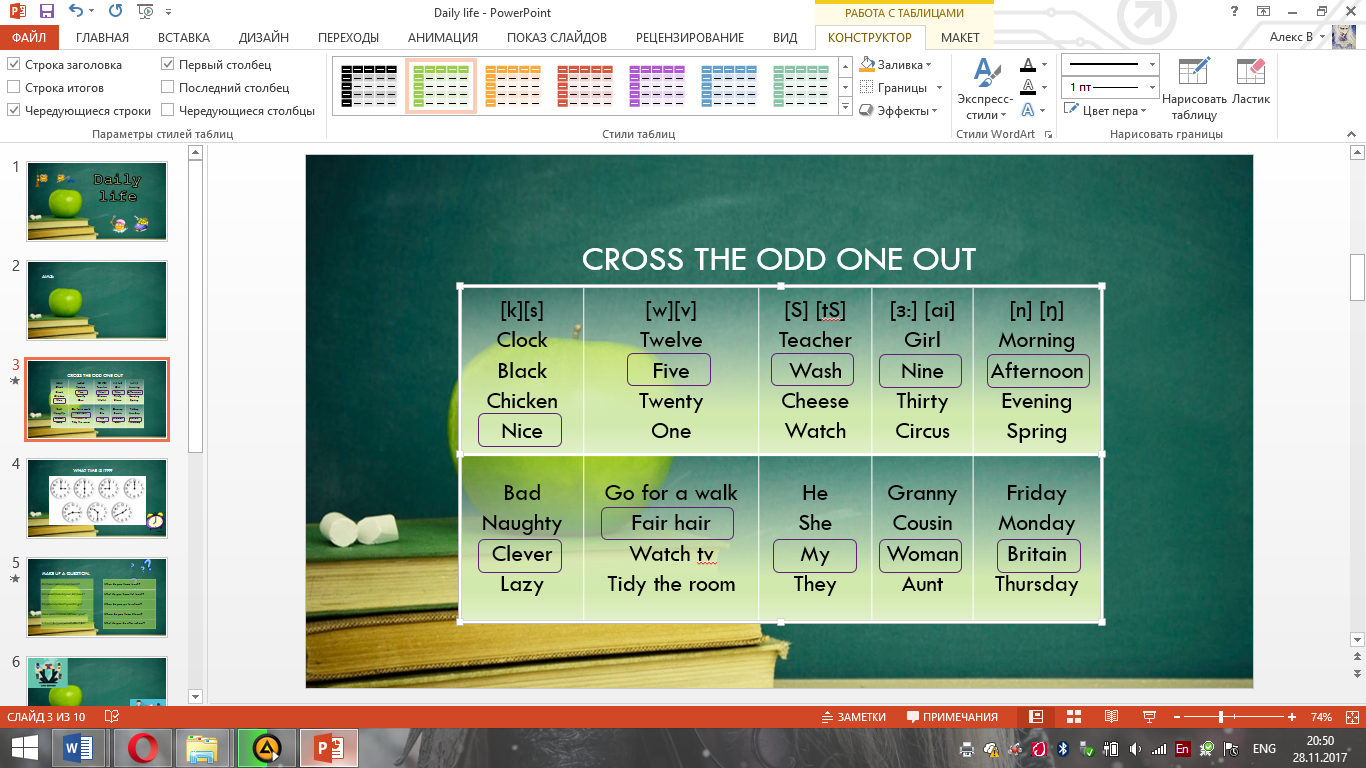 Учащиеся читают слова, отрабатывают звукиT: Clock, black, chicken, nice. What is the odd one?P1: Nice.T; Right!Повторение лексического материала по теме «Daily life»Проверка домашнего заданияВыяснение степени усвоения заданного материала Осуществляет проверку домашнего задания , исправляет недочеты.Your home tusk was to correct mistakes in the sentences. Read correct variants.Отвечают домашнее заданиеПроверка домашнего задания и  ликвидация обнаруженных недочетовАктивизация лексики в речевой деятельностиОрганизация внимания; Создать условия для усвоения материалаДемонстрирует слайд с изображением часов , просит назвать время Look at the screen. Who can tell me, what time is it?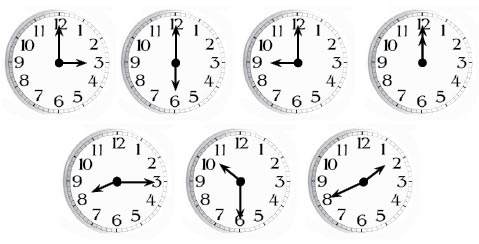 Now we need to repeat Present Simple Tense (interrogative sentences) and remember how to ask questions. These sentences are mixed up. Put them back together and read. Did you make any mistakes?Model. Do\have\when\you\lunch? - When do you have lunch?Предлагает представить себя участником интервью и разыграть его, используя вопросы из предыдущего упражнения.Приложение 2Imagine yourself in the park. You went for a walk, and then you met a reporter. He wants to take an interview. Imagine that one of you is a reporter. Use questions from previous exercise to help you. Учащиеся называют время , составляют предложения из частей. После проверяют себя.T: What time is it? P: It’s 3 o’clock.Ученики в парах составляют диалог, используя вопросы из предыдущего упражнения и пользуясь опорой. Выходят к доске, чтобы разыграть их.P:1:Hello. It’s Children news. When do you have lunch?P2: Hi! I have lunch at…Повторение ранее изученного материала ( употребление времени ,Present Simple Tense (interrogative sentences)Развитие  навыков диалогической речиРелакса-цияСпособствовать снятию напряж-я путем смены вида деятел-иПредлагает спеть песнюI think you are tired. We should have a restLets sing the song “This is the way….” And show some movements from it.Учащиеся поют хором и выполняют движения Снятие напряжениеФормиро-вание первич-ных умений, трениров-ка ЛЕПрименить изученный материалПредлагает узнать, как разные люди проводят свой день и посмотреть видеосюжет на эту тему. После заполнить пропуски в упражнении, связанном с текстом и узнать, что им удалось запомнить.Приложение 2It’s time to us to look at other people and see, how they spend their day. We will watch rhe video 2 times and then I ask you to do one exercise and fill the gaps.Делит детей на группы и раздает им конверты с картинками, объясняет задачу. You’ve got a letter! Open it and put the pictures together. Then choose a friend and act the story out. You all have different stories about your day.Tell about your morning, afternoon and evening.Учащиеся смотрят видеосюжет 2 раза, после чего выполняют упражнение. Ученики делятся на группы и получают конверт с картинками. Их задача расставить картинки по порядку и разыграть историю, которая у них получилась. P1: This is my morning\afternoon\evening. I ….. at … o’clock. Проверка усвоения материала по теме Способствовать развитию умений использовать информацию, полученную в ходе восприятия иноязычной речи Рефлексия Контроль и оценка процесса и результатов деятельностиСпрашивает, понравился ли урок и был ли он трудным.Do you like the lesson? Is it hard for you?Отвечают на вопрос, высказывая свое мнение.Yes, I do. \ No, I don't. Yes, it is. \ No, It isntОценить результаты деятельностиПодведе-ние итогов Дать оценку работы класса и отдельных учащихся Дает оценку работы класса и сообщает оценки за урок, с комментариями.You all was working well today. Your marks are… Слушают учителя, выставляют оценки в дневник.Подведение итогов урокаДомашнее задание Дать информацию о домашнем заданииСообщает домашнее заданиеYour home tusk will be to make a project about your dayУпр 2 стр 75Записывают домашнее задание в дневникИнформация о домашнем задании, инструктаж по его выполнению